War-Tech történelme YE 500.000-től napjainkigA War-Techet minden a Galaxisban lakó ismeri, akik éltek a YU 60 körül, de sokat nem tudnak a gépek és a birodalmuk fejlődéséről.YE 500.000 - YE 300
-YE 500.000-ban egy emberi kolóniát a celestialok egy csoportja elviszi a Galaxisból egy távoli galaxisba, a Messier galaxisba. A kevés számú celestial és emberi populáció az Erisen, az Eris-rendszer 4 bolygóján telepedett le. A bolygó több klímára osztódott, a bolygó 70%-át víz borította. A Galaxissal a kapcsolatot még ezer évig sikerül fenntartaniuk, de a telepesek elveszítik a kapcsolatot az otthoniakkal. Az embereket hátrahagyva a celestialok próbálnak hazatérni, sorsuk ismeretlen, feltehetőleg egy nem sokkal korábban létrejött feketelyuk elnyelte őket. Az emberek a bolygón várták az elhozóikat, de hiába, nem jöttek vissza. Az emberek elterjedtek a bolygón viszonylag rövid idő alatt, elkezdték a civilizáció kiépítését, elfelejtik a Galaxis létezését és a vallással magyarázzák létüket a bolygón. Az Erisen más, az evolúcióként értelmes faj alakult ki, a celestialok hátrahagyott fegyvereikkel könnyedén kiirtják őket.
-YE 20.000 körül a fejlődés elérte azt a szintet, hogy elhagyhatják a bolygót, emberek szálnak le a bolygó holdján. Elkezdődött az erisi emberek galaktikus felfedező korszaka. 
-YE 19.700. felfedezik a hiperhajtóművet. A Messier galaxis fiatal, sok civilizáció nem fejlődött ki, könnyű dolguk volt az embereknek a hódítással.
-YE 19.000 és YE 18.000 között háború robban ki az Eris-rendszerben a kolóniák között, a háborút az Eris bolygó nyeri, a kolóniákat elsöprik a felszínről.
-YE 18.000 és YE 10.000 között a közeli szektorok felfedezésével ellenséges fajokra lelnek. Ezek hatására kezdik el a droidok fejlesztését és használatát, az első próbálkozások után lefektetik a későbbi modellek alapjait, követendő dolgokat.
-YE 10.000-ben a Messier galaxis 73%-a már az emberek irányították. Ekkortáj fektették le az új állam alapjait, ami sok évig fennmarad, az állam neve War-Tech lett, az államot az Erisen található országokból 1 ember képviseli és egy 100 fős parlamentben döntenek minden ügyről. A parlamentet egy elnök vezeti, aki visszaküldhet elfogadott vagy nem elfogadott javaslatot újravizsgálásra, ilyenkor neki is megvan a joga a szavazáshoz, a rendszer 10.000 évig fennmarad. Felállítanak néhány céget, vállalatot, hogy harci gépezeteket fejlesszenek ki és gyártsanak le, hogy a fejlődés töretlenül haladjon előre és az új ellenségekkel felvehessék a harcot.
-YE 8649-re teljesen elfoglalták a Messier galaxist.
-YE. 1973. kifejlesztik a legújabb hiperhajtóművet, amivel galaxisok között lehet utazni rövid időn belül. Felderítő droidokat küldenek az egyik közeli galaxisba, később kiderül, hogy a galaxis neve Shin. A szondák fél év alatt jutnak el oda, majd alapos felderítés után elindítják a hódító flottákat, hogy megszerezzék a galaxist, a hajók 1 év alatt jutnak el óda.
-YE 1971. a War-Tech elkezdi a támadásokat, sok frontot nyitva szerte a Shin galaxisban. Az itteni fajok technológiai szintje közel azonos volt a WT-jével (WT=War-Tech). 
-50 éven át folynak a harcok, majd a WT egyik vállalata kifejleszt egy új harci gyalogost, ami egy új család első tagja és erről a család utolsó tagja híressé teszi. A droidot NT-250 könnyű páncélozott és könnyű fegyverzetű gyalogsági gépkatonának nevezik el (a későbbi modellekhez képes önállóan képes működni, fővezérlő állomások még nem léteznek). A háború kiegyenlítődése megszűnt, a WT egy lépésnyire előrébb volt a védőkkel szemben, de ennyi is elég volt.
-YE 1900. a Shin galaxisból egy flotta érkezik meg az Erishez, a védőfotta súlyos veszteségekkel, de sikerül visszaverni a támadókat. A csata alatt egy romboló zuhan le az RTE-61 kontinensre, eltemeti a hó. Később egy rádióállomást ápítenek a közelébe, nem, tudva hogy ott van a lezuhant hajó. A hajón NT 250-esek és néhány NT 500 prototípus, amit el kellett volna szállítania a hajónak.
–YE 1881. a Shin galaxis teljesen elfoglalja a WT. A galaxisban gyárakat, bányákat építenek, hogy nagyobb legyen a katonaság.
-YE 881-ig további 3 törpegalaxist (Sculptor, Sagittarius és Androméda) foglalnak el. Ez idő alatt újabb robotok tűnnek fel és tűnnek el miközben az NT-250 kisebb fejlesztésekkel hadrendben marad. 
-YE 450-ben a WTP (War-Tech Parlament) kihirdetnek egy pályázatott egy új harci gyalogos szabvány megépítésére, ami az NT-250 helyére szánnának, a további hódítások miatt. A pályázatott az NT-250 gyártója, a Corporate vállalat nyeri meg, új ember formájú modelljével, ami az NT-500 közepes páncélozott és könnyű fegyverzetű gyalogsági gépkatona nevet viseli. A droidokat úgy tervezték, hogy fővezérlő állomásokkal oldják meg a parancstovábbításokat, így egyszerűbbé válik a rendszer. Az 1. fővezérlő állomást az Eris-rendszer 10 kisbolygója a Satunra építik.
-YE 448. 7. 23. az első fővezérlő állomás éles tesztje. Az állomás nem túl nagy, akkora, mint egy kisebb épület. Fél percig sugározza az állomás az alap jelet 5000 NT-500-asnak, de egy program hiba miatt túltöltődés történik, az egyik antenna felrobban, és az összes droid tönkremegy. Két hónappal később megismétlik a tesztet, nem történik semmi baj, a teszt sikeres. 2 éven belül sikerül az állomás által irányított droidok számát annyira felvinni, hogy galaxisokként elég 1db állomás. A Messier galaxisban elrendelik, hogy 3 állomást állítsanak fel (ha egy megsemmisül, akkor ott van még kettő, ami átveszi az elpusztult állomás helyét), és az elfoglalt területeken 1 állomást galaxisokként.
-YE 300-ban a Messier galaxis egyik fővezérlő állomásán szabotázst észlelnek, sikerül helyreállítani mindent és a szabotőrt is elfogják, egy eddig nem látott fajú a szabotőr. Hosszas vallatás után elmondja a saját nyelvén (amit az agyába helyezett kábelekkel sikerül lefordítani), hogy ő egy khaduinak nevezet fajba való, és a Khadui Impérium azért küldte, hogy kémkedjen az itteni eseményekről, az Impérium pár éve fedezte fel a WT-t és érdekelte mik történnek ott. A WT ezt hadiüzenetnek vett és felkészültek az Impérium elleni háborúra.YE 300 – YE/YU 0
-YE 300. a háború először nem a Khadiu Impérium területén kezdődtek, hanem a Nagy Magellán-felhőben, a Zykh és Messier galaxis között volt található, a khaduiak néhány kolóniát hoztak létre. Az első néhány kolóniát váratlanul érte a támadás, több ezren haltak meg a 250 és 500-októl (a háború korai szakaszában az NT-250 volt többségben, de az idő előre hallatával az NT-500-ok lettek az elsőszámú katonák). A KI (Khadui Impérium) ellentámadást indított ezek a támadások miatt, hajóik fejletségi szintje azonos volt minkét félnek, de a WT sok gyárának köszönhetően totális offenzívát hajtót végre, sok veszteségük volt, de megállíthatatlanul törtek előre, győzelmet-győzelmekre halmozva. A Nagy Magellán-felhőt 73 év alatt elfoglalta a géphadsereg, a khadui polgárok elmenekültek a galaxisból. A következő harcok a KI területén folytatottak.
-YE 227. a WTP a sikerek hatására a háború folytatását rendeli el, a nép örül, mert azt hiszik, hogy közel a háború vége, de tévedtek. A KI területekre érve a WT heves és rendkívül nagy védelemmel találta szembe magát, a háború addigi legnagyobb veszteségeit szenvedték el, több millió gép pusztult el.
-YE 224. sikerült pár rendszert elfoglalni, de a megtartásuk nehéz. Ez időtáj a Mistmoor galaxisban a Kadro 2-n építettek egy fővezérlő állomást, amit a KI háború után akartak elfoglalni, egy flottával viszont védelmezték az állomást.
-YE 37-ben a KI egyik csatája után egy jelet észleltek, egy szomszédos galaxisból, felderítőket küldtek óda. A szondák a chiss területeken érkeztek meg a galaxisban, a chissek észlelték és elpusztították a szondákat.
-YE 20-ra a Zykh galaxis ¼ részét sikerült megkaparintaniuk.
-YE 0-ra (a yavini csata alatt) bemutatták a Corporate vállalat legújabb harci gyalogost, amivel azt vallották megnyerik ezekkel a háborút. A gép az NT-850 nehéz páncélzatú és Könnyű Fegyverzetű gyalogsági gépkatona nevet kapta. A háború a WT szempontjából javul, az ¼ területet ½-re növelik. Az elfoglalt területen a Rosse bolygón építik a fővezérlő állomást. A háború ezután kezd lassan alább hagyni, a KI is fejlesztette a technológiáját.YE/YU 0 – napjainkig
-YU 50. nem sokat változik a háború állása. Ha az egyik fél nehezen sikerül 1 bolygót elfoglalnia, akkor a másik elfoglal egy másikat. A WTP a háború megszakítását vagy a háború végét látja megoldásnak. Azért hogy ezt elérjék hajlandóak lennének lemondani a Zykh galaxisban elfoglalt területeikről. Rax, a Monnlihti ország képviselője a WTP-ben, nem tetszik neki ez az ötlet, ezért a csoportjával egy tervet szőnek a hatalom átvételhez.
-YU 51-ben a WTP termében egy szavazat másodszori szavazás miatt a WTP elnöke is jelen van, Rax azt mondva sürgős beszélni valója van, kitávozik az épületből. Magát az épületet pár régi NT 250-es droid védi, Rax az épület környékét is elhagyja. A parlamentben mindenki Raxre vár, fél óra eltelt és szavazni szeretnének végre. Csipogó hangot hall mindenki, az egyik droidból jön, a droid nem tudja mi lehet, kinyitják a fedőlapot és egy nagyrobbanó erejű bombát találnak időzítővel, 5 másodpercük maradt. 5 másodperccel később az egész épület megsemmisül, és 5km-es körzetben minden megrongálódik. Az emberek értetlenül állnak a helyzet előtt, nem tudják mi történt. Rax később azt állítja, hogy szerencsének köszönhetően nem halt meg és a khaduiakra keni a merényletett. Átveszi a WT irányítását és a háborút folytatják, sőt egy új galaxis elfoglalását ígéri. Rax tud a Zykh galaxis szomszédságába küldött szondákról és a pár jelentésről, amit azok küldtek. Az elfoglalt galaxisokban lévő gyárak gyártását megdupláztatja, és egy nagy hódító flottát állít fel.
-YU 60-ban elkezdődik a támadás, totális pusztítást hagyva maguk mögött. Azt a parancsot kapjáka gépek, hogy öljenek meg mindenkit. Több bolygó lakosságát mészárolják le. Az első hónapban az Aduba VI-en felépítenek egy fővezérlő állomást, így a hódítás gyorsabban halad. Fél évvel a támadások elkezdése után következik a WT egy jelentős lépése, amit az alkotóikat megrémíti. A fővezérlő állomások (kapcsolatban állnak egymással, képesek kommunikálni is tudnak), megbeszélik, hogy változás kell a vezetőség terén. Rex és csoportját megölik, a vezetést a fővezérlő állomások veszik át. Az elfoglalt területeken az embereket és egyéb fajokat nem bántják (még), a támadásokat folytatják tovább.
-YU 62. elvesztik a háborút a Galaxisban, az Aduba VI állomást is elveszítették. Ezután hagyták a galaxis támadását és folytatták a KI elleni harcokat.
-YU 64-ben azonban újra feltűntek a Galaxis lakói, immár a Zykh galaxisban. Kisebb harcoktól eltekintve az újabb harcok hamar véget értek mikor a Rosse bolygót megsemmisítették a fővezérlő állomással együtt. Valami oknál fogva az KI nem fedte fel magát a szomszédos galaxis lakói előtt, de nem kellett sokat várniuk. A fővezérlő állomásoknak sok volt ez, a KI ezután elfoglalta a Nagy Magellán-felhőt, a Galaxisiak pedig elpusztították a Kadro 2-n található állomást a Mistmoor galaxisban. A Nagy Magellán-felhőben lévő fővezérlő állomás adatai között a khaduiak megtalálják a Galaxisról az adatokat (csatajelentések, bolygók leírása, fajok leírása, stb.).
-YU 68. a fővezérlők bosszút akartak, ezért egy hadsereget szerveztek majd 68-ban elindították az újabb támadást. Azonban ezt a támadást már várták és nem sokkal egy vírus miatt összeomlott a hadsereg rendszere. Ez után az összeomlás után a WT-nek nem maradt sok katonája és hajója.
-YU 68 és YU 70 között az összeomlást és a hódítók erejének nagyméretű csökkenését kihasználta minden elfoglalt galaxis lakója. Először a Shin galaxis lázadt fel, sikeresen lezajlott a lázadás majd a galaxis lakói az Erőt használva elzárták magukat a külvilág felől. Semmi sem juthatott be/ki, kivéve, ha a galaxis lakói nem nyitják meg a falat a hajók elől. Ezzel a lázadással a WT elveszítette a haderejének legfontosabb gyárait. Következőnek az Androméda törpegalaxist vesztették el a fővezérlővel együtt, a következő a Sculptor törpegalaxis volt, a fővezérlőnek sikerült elmenekülnie (a bolygóra szereltek néhány hiperhajtóművet), utoljára a Sagittarius törpegalaxisban voltak lázadások a 2 szomszédos törpegalaxis segítségével, az állomás itt is megsemmisült. A csaták végére csak 4 fővezérlő maradt meg, de az utolsó galaxis sem volt biztonságos a WT-nek.
-YU 72. a KI megindította a támadását 72-ben. Az első fővezérlő állomás a Satunon megsemmisült, a védelmet 1. , 2. és 3. generációs droidokkal próbálták, de nem értek sokat vele. A megmaradt egységeket a fővezérlők 3 részre bontották és a bolygók elugrottak onnan. Innen a WT hadierejéről sokat nem lehet tudni, de a megmaradt birodalom maradványait a KI irányította, sok megaláztatásra ítélve a volt WT lakóit. A KI akkor vonult ki a galaxisból mikor a Galaxist kezdték el támadni. a WT 3 fővezérlő állomását sok helyen látták, különböző helyeken, mindegyik máshol volt. Az egyik állomás a Vong galaxisban látták, kevés flotta kísérettel, a Yuuzhan Vong jelentések alapján megtámadták a flottát, a hajók felét elpusztították, de a megmaradt erő elugrott, később a galaxis másik végében látták, később már nem volt ott.  A másik 2-ről nincs hír, az egyikről az a pletyka járja, hogy egy messzi galaxisban van, a fővezérlő hiperhajtóműje új energia-meghajtás miatt lehetett olyan messze, sötét-energiából nyerte az energiát. Feltételezések szerint egy Tejútrendszernek nevezet galaxisban található a flotta, de messzesége miatt nem lehet leellenőrizni, hogy igaz e.
A WT egységek sose pusztulnak el, megsemmisülhet a nagyrészük, de egy kevés részük mindig életben lesz valahol. A WT új helyeket keresnek, ahol folytathatják a korábbi munkákat és várják a napot, hogy bosszút álljanak azokon, akik elfoglalták és kiűzték őket otthonukból.War-Tech-Corporate 3 generációja1. generációs katona:
Az első generációs katona az NT-250 könnyű páncélozott és könnyű fegyverzetű gyalogsági gépkatona volt. A Corporate egyik első terméke és egyben az első az eladásokban, csak az NT-850-es tudta eladásokban túlszárnyalni. A gépeket nem vezérlő fővezérlő állomás, mivel azokat az NT-500-esek idején fejlesztették ki. Az NT-250-eseknek 2 fajtája volt. az egyik a sima katona, könnyű fegyverzetűk volt, amit a gépbe építettek, ennek a hátránya, hogy nem lehet nagy fokban elforgatni. A másik faj a parancsnok volt, az intelligenciája fejlettebb volt, mint a sima változatoké, de ezzel járt, hogy drágább volt és nem volt elterjedt a hadseregben, kb. negyed annyi volt, mint a másik fajtából.2. generációs katona
Közel 1500 év után jelent meg a Corporate cég 2. generációs droidja, a NT-500 közepes páncélozott és könnyű fegyverzetű gyalogsági gépkatonája. A droidot már fővezérlő állomás irányította, így olcsóbb volt, mint az elődje (az NT-500-as miatt fejlesztették ki a fővezérlőket). A gép teljesen más dizájnt követett, ember formája volt. A fegyverzete szintén beépített volt, mint az elődjéé. Ebből a fajtából fejlesztették ki a 850-est, ami sikeresebb volt, mint ez a típus.3. generációs katona
A WT és a Corporate gyöngyszeme, a 3. generációs gép, az NT-850 nehéz páncélzatú és Könnyű Fegyverzetű gyalogsági gépkatona. A 500-as továbbfejlesztett változatta, elődjéhez hűen ezek is fővezérlő állomás irányítja. A fegyvereik nem voltak a droidba szerelve, így többfél fegyvertípust tudott használni. A WT rengeteget vásárolt ebből a típusból, még a 250-est is túlszárnyalva.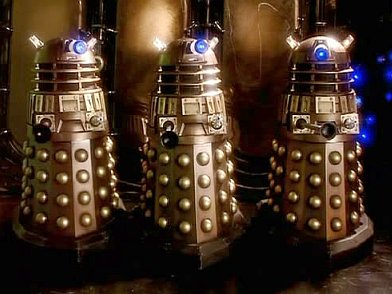 3 NT-250 könnyű páncélozott és könnyű fegyverzetű gyalogsági gépkatona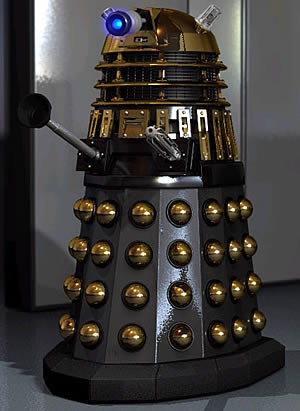 Egy NT-250 parancsnok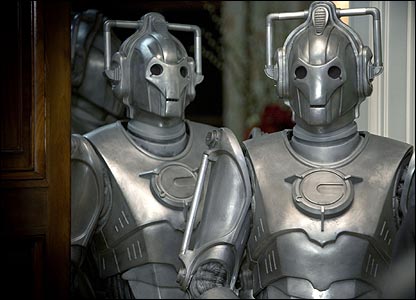 2 NT-500 közepes páncélozott és könnyű fegyverzetű gyalogsági gépkatona, a 2. generációs katona
néhány NT-850 nehéz páncélzatú és Könnyű Fegyverzetű gyalogsági gépkatona fegyvereikkel, a 3. generációs droid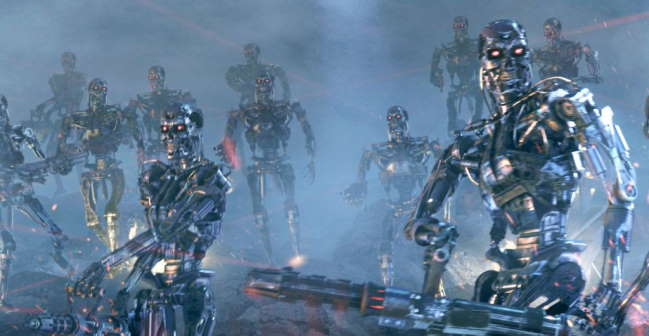 